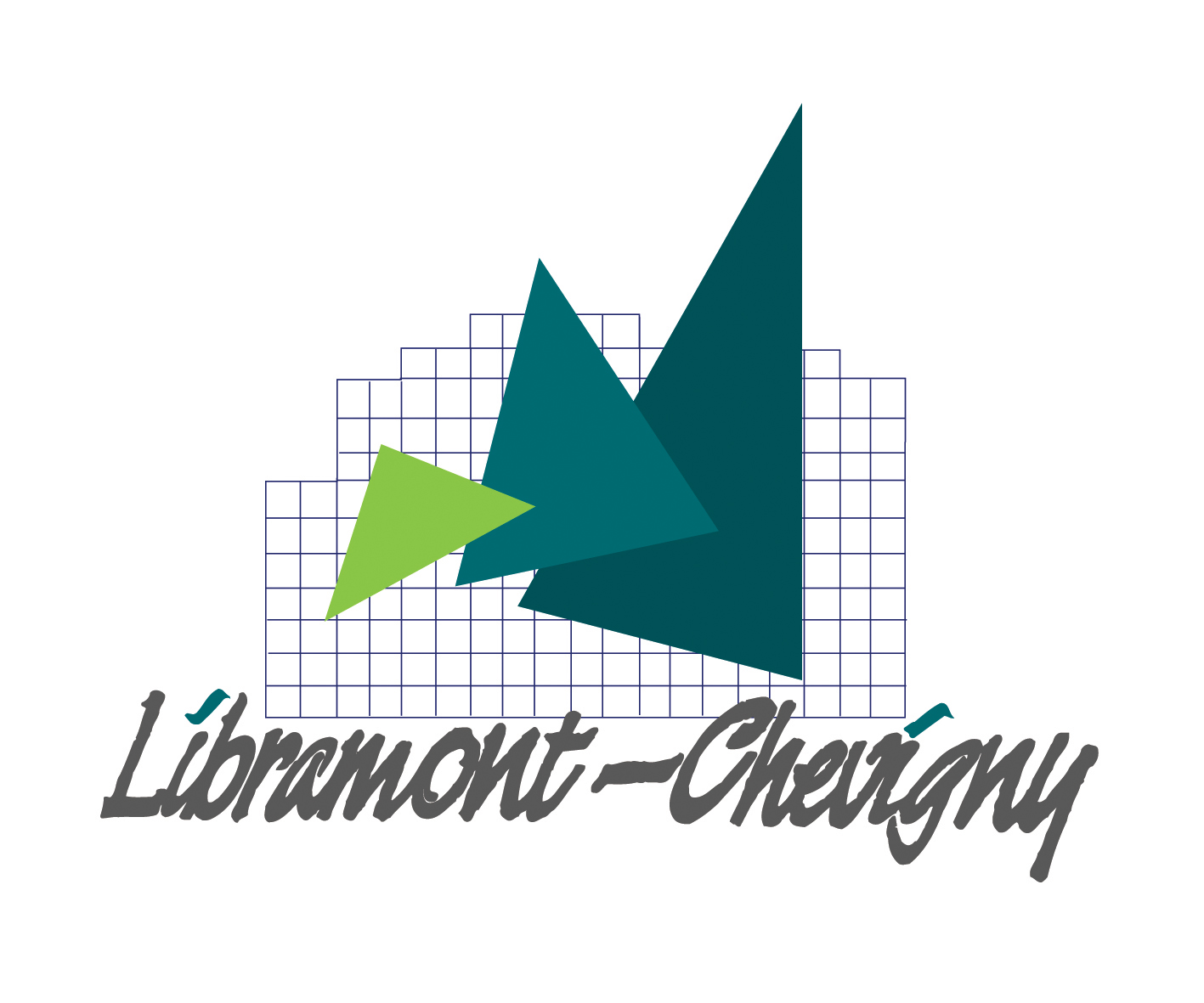 Demande d’autorisation pour travaux dans les cimetières.Je soussigné,      _ _ _ _ _ _ _ _ _ _ _ _   sollicite par la présente l’ouverture de la grille du cimetière de  _ _ _ _ _ _ _ _ _ _ _ _  pour l’exécution de travaux sur la concession _ _ _ _ _ _ _ _ _ Descriptif des travaux : Date des travaux :Heure d’arrivée :Durée des travaux :Numéro de téléphone : Le formulaire est à renvoyer à travaux@libramont.be 48 heures à l’avance.Signature.